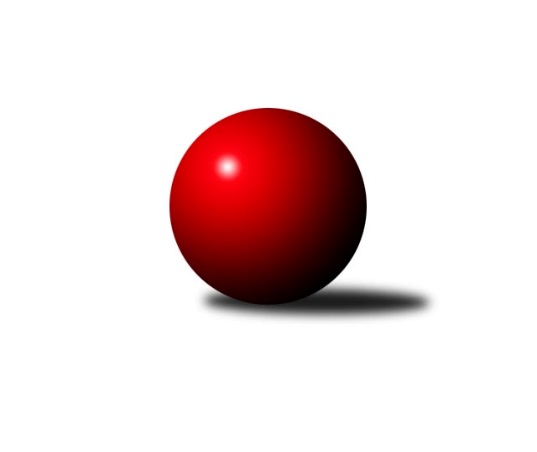 Č.25Ročník 2023/2024	7.4.2024Nejlepšího výkonu v tomto kole: 3415 dosáhlo družstvo: KK Slovan Rosice BJihomoravská divize 2023/2024Výsledky 25. kolaSouhrnný přehled výsledků:TJ Sokol Brno IV	- KC Zlín B	6:2	3305:3269	12.0:12.0	5.4.KK Slovan Rosice B	- TJ Sokol Šanov B	7:1	3415:2823	16.5:7.5	5.4.SK Podlužan Prušánky B	- TJ Sokol Husovice C	2:6	3341:3359	11.5:12.5	5.4.TJ Jiskra Otrokovice	- KK Vyškov C	5:3	3224:3129	15.0:9.0	6.4.SK Kuželky Dubňany 	- KK Orel Ivančice	5:3	3266:3152	13.5:10.5	6.4.TJ Sokol Mistřín B	- TJ Lokomotiva Valtice  	5:3	3340:3327	14.0:10.0	6.4.TJ Gumárny Zubří	- KK Kroměříž	5:3	3334:3319	11.0:13.0	7.4.TJ Sokol Brno IV	- TJ Gumárny Zubří	7:1	3369:3186	18.0:6.0	29.3.KK Kroměříž	- TJ Sokol Husovice C	5:3	3293:3269	11.0:13.0	27.3.TJ Sokol Brno IV	- TJ Jiskra Otrokovice	6:2	3417:3251	14.0:10.0	26.3.KK Orel Ivančice	- KK Kroměříž	5:3	3115:3008	16.0:8.0	2.4.TJ Lokomotiva Valtice  	- SK Podlužan Prušánky B	6:2	3196:3139	15.5:8.5	28.3.Tabulka družstev:	1.	TJ Sokol Brno IV	25	16	2	7	113.0 : 87.0 	318.0 : 282.0 	 3308	34	2.	TJ Lokomotiva Valtice 	26	15	1	10	116.0 : 92.0 	323.5 : 300.5 	 3256	31	3.	KK Vyškov C	25	14	2	9	108.5 : 91.5 	305.5 : 294.5 	 3263	30	4.	TJ Gumárny Zubří	25	12	5	8	115.0 : 85.0 	311.5 : 288.5 	 3252	29	5.	SK Podlužan Prušánky B	26	13	3	10	113.0 : 95.0 	310.5 : 313.5 	 3272	29	6.	KK Orel Ivančice	25	14	0	11	105.5 : 94.5 	304.5 : 295.5 	 3260	28	7.	SK Kuželky Dubňany	25	12	1	12	105.5 : 94.5 	314.5 : 285.5 	 3260	25	8.	KC Zlín B	25	11	2	12	94.0 : 106.0 	300.5 : 299.5 	 3238	24	9.	TJ Sokol Šanov B	25	11	2	12	93.0 : 107.0 	286.5 : 313.5 	 3200	24	10.	TJ Sokol Mistřín B	25	11	1	13	93.0 : 107.0 	298.0 : 302.0 	 3197	23	11.	TJ Jiskra Otrokovice	25	8	6	11	95.0 : 105.0 	297.5 : 302.5 	 3223	22	12.	KK Slovan Rosice B	25	8	4	13	93.0 : 107.0 	291.0 : 309.0 	 3220	20	13.	KK Kroměříž	25	8	1	16	79.0 : 121.0 	285.5 : 314.5 	 3215	17	14.	TJ Sokol Husovice C	25	7	2	16	84.5 : 115.5 	277.0 : 323.0 	 3203	16Podrobné výsledky kola:	 TJ Sokol Brno IV	3305	6:2	3269	KC Zlín B	Miroslav Vítek	118 	 135 	 137 	140	530 	 1:3 	 564 	 130	149 	 128	157	Martina Zimáková	Petr Trusina	133 	 129 	 117 	143	522 	 0:4 	 548 	 134	134 	 127	153	Pavel Kubálek	Lukáš Chadim	150 	 130 	 147 	133	560 	 3:1 	 487 	 130	140 	 107	110	Miroslav Polášek	Radoslav Rozsíval	158 	 134 	 140 	120	552 	 3:1 	 552 	 140	131 	 138	143	Tomáš Matlach	Radim Máca	140 	 146 	 146 	146	578 	 3:1 	 556 	 156	144 	 137	119	Radim Abrahám	Marek Rozsíval	126 	 167 	 121 	149	563 	 2:2 	 562 	 133	135 	 149	145	Petr Polepilrozhodčí:  Vedoucí družstevNejlepší výkon utkání: 578 - Radim Máca	 KK Slovan Rosice B	3415	7:1	2823	TJ Sokol Šanov B	Markéta Hrdličková	131 	 141 	 169 	142	583 	 2:2 	 549 	 140	142 	 131	136	Kristýna Blechová	Petr Streubel	120 	 146 	 170 	142	578 	 2:2 	 520 	 121	131 	 125	143	Petr Blecha	Miroslav Ptáček	146 	 162 	 152 	137	597 	 3:1 	 515 	 116	131 	 128	140	Aleš Procházka	Marián Pačiska	154 	 145 	 148 	155	602 	 4:0 	 582 	 150	141 	 147	144	Marian Bureš	Michal Klvaňa	119 	 127 	 138 	152	536 	 4:0 	 107 	 	107 	 0		Petr Bakaj *1	Šárka Palková *2	135 	 138 	 107 	139	519 	 1.5:2.5 	 550 	 152	116 	 143	139	Ivana Blechovározhodčí: Vedoucí družstvastřídání: *1 po 31. hodu nikdo nevystřídal, *2 od 61. hodu Kristýna KlištincováNejlepší výkon utkání: 602 - Marián Pačiska	 SK Podlužan Prušánky B	3341	2:6	3359	TJ Sokol Husovice C	Josef Toman	149 	 139 	 109 	143	540 	 2:2 	 580 	 148	133 	 151	148	Lukáš Lehocký	Michal Teraz	141 	 136 	 142 	131	550 	 1:3 	 573 	 123	144 	 146	160	Marek Škrabal	Sára Zálešáková	132 	 143 	 125 	124	524 	 1.5:2.5 	 547 	 154	122 	 125	146	Vojtěch Stárek	Štěpánka Vytisková	164 	 167 	 130 	131	592 	 3:1 	 549 	 139	152 	 136	122	Petr Chovanec	Aleš Zálešák	144 	 130 	 145 	138	557 	 1:3 	 569 	 149	136 	 156	128	Igor Sedlák	Jakub Toman	154 	 133 	 161 	130	578 	 3:1 	 541 	 143	139 	 139	120	Radim Herůfekrozhodčí:  Vedoucí družstevNejlepší výkon utkání: 592 - Štěpánka Vytisková	 TJ Jiskra Otrokovice	3224	5:3	3129	KK Vyškov C	Pavel Jurásek	131 	 136 	 146 	128	541 	 4:0 	 498 	 125	105 	 144	124	Jana Kurialová	Barbora Pekárková ml.	146 	 136 	 121 	120	523 	 2:2 	 524 	 129	133 	 128	134	Marek Zaoral	Zdeněk Drlík	147 	 117 	 111 	135	510 	 2:2 	 527 	 133	128 	 140	126	Robert Mondřík	Petr Jonášek	141 	 134 	 134 	139	548 	 3:1 	 499 	 114	138 	 123	124	Jana Kovářová	Michael Divílek ml.	123 	 147 	 131 	162	563 	 2:2 	 537 	 140	135 	 134	128	Břetislav Láník	Jiří Gach	125 	 138 	 128 	148	539 	 2:2 	 544 	 130	129 	 141	144	Miloslav Krejčírozhodčí: Barbora Divílková st.Nejlepší výkon utkání: 563 - Michael Divílek ml.	 SK Kuželky Dubňany 	3266	5:3	3152	KK Orel Ivančice	Vít Svoboda	142 	 131 	 133 	122	528 	 2:2 	 560 	 128	129 	 162	141	Jan Svoboda	Stanislav Herka	131 	 138 	 114 	134	517 	 1:3 	 541 	 135	133 	 135	138	Ondřej Peterka	Zdeněk Jurkovič	136 	 152 	 131 	128	547 	 1.5:2.5 	 562 	 136	140 	 139	147	Vojtěch Šmarda	Roman Janás	142 	 163 	 117 	130	552 	 3:1 	 501 	 123	122 	 129	127	Martin Maša	Marek Dostál	142 	 140 	 133 	128	543 	 3:1 	 477 	 119	126 	 134	98	Luboš Staněk	Antonín Kratochvíla	138 	 153 	 151 	137	579 	 3:1 	 511 	 123	128 	 121	139	Jaromír Klikarozhodčí:  Vedoucí družstevNejlepší výkon utkání: 579 - Antonín Kratochvíla	 TJ Sokol Mistřín B	3340	5:3	3327	TJ Lokomotiva Valtice  	Dušan Ryba	150 	 153 	 149 	169	621 	 4:0 	 551 	 128	133 	 128	162	Zbyněk Škoda	Adam Pavel Špaček	143 	 114 	 130 	111	498 	 1:3 	 531 	 134	146 	 131	120	Josef Vařák	Luděk Svozil	114 	 138 	 130 	131	513 	 1:3 	 549 	 138	122 	 148	141	Marta Volfová	Milan Peťovský	144 	 138 	 144 	145	571 	 3:1 	 542 	 129	127 	 128	158	Robert Herůfek	Radek Horák	128 	 140 	 153 	154	575 	 2:2 	 593 	 168	137 	 133	155	Roman Krůza	Jaroslav Polášek	129 	 145 	 153 	135	562 	 3:1 	 561 	 153	131 	 150	127	Roman Mlynarikrozhodčí: Vedoucí družstevNejlepší výkon utkání: 621 - Dušan Ryba	 TJ Gumárny Zubří	3334	5:3	3319	KK Kroměříž	Miroslav Macháček	125 	 133 	 140 	170	568 	 1:3 	 556 	 130	145 	 141	140	Daniel Mach	Martin Štěpánek	149 	 143 	 139 	163	594 	 3:1 	 575 	 144	133 	 148	150	Lenka Haboňová	Ota Adámek	141 	 157 	 126 	147	571 	 2:2 	 564 	 126	148 	 136	154	Petr Boček	Jiří Satinský	153 	 130 	 131 	145	559 	 3:1 	 537 	 146	124 	 143	124	Jaroslav Pavlík	Tomáš Stodůlka	145 	 128 	 124 	128	525 	 1:3 	 543 	 130	134 	 134	145	Radek Ingr	Radek Vetyška *1	119 	 121 	 155 	122	517 	 1:3 	 544 	 130	151 	 106	157	Jiří Tesařrozhodčí:  Vedoucí družstevstřídání: *1 od 31. hodu Ludmila SatinskáNejlepší výkon utkání: 594 - Martin Štěpánek	 TJ Sokol Brno IV	3369	7:1	3186	TJ Gumárny Zubří	Miroslav Vítek	149 	 161 	 144 	134	588 	 3:1 	 546 	 144	115 	 142	145	Ludmila Satinská	Petr Trusina	155 	 133 	 140 	142	570 	 4:0 	 484 	 121	115 	 118	130	Miroslav Macháček	Libuše Janková	134 	 124 	 126 	144	528 	 2:2 	 535 	 128	128 	 158	121	Ota Adámek	Radoslav Rozsíval	131 	 139 	 150 	140	560 	 3:1 	 540 	 129	140 	 140	131	Martin Štěpánek	Radim Máca	140 	 147 	 140 	129	556 	 3:1 	 531 	 129	135 	 130	137	Radek Vetyška	Marek Rozsíval	140 	 156 	 140 	131	567 	 3:1 	 550 	 129	143 	 139	139	Tomáš Stodůlkarozhodčí:  Vedoucí družstevNejlepší výkon utkání: 588 - Miroslav Vítek	 KK Kroměříž	3293	5:3	3269	TJ Sokol Husovice C	Radek Ingr	128 	 153 	 135 	149	565 	 3:1 	 538 	 121	137 	 137	143	Tomáš Hudec	Lenka Haboňová	127 	 149 	 135 	125	536 	 1:3 	 562 	 135	126 	 156	145	Marek Škrabal	Petr Boček	139 	 137 	 152 	123	551 	 2:2 	 536 	 124	148 	 140	124	Jiří Rauschgold	Daniel Mach	129 	 129 	 131 	121	510 	 0:4 	 553 	 148	139 	 140	126	Petr Chovanec	Jaroslav Pavlík	121 	 149 	 154 	118	542 	 2:2 	 547 	 129	142 	 130	146	Radim Herůfek	Jiří Tesař	156 	 127 	 149 	157	589 	 3:1 	 533 	 155	146 	 114	118	Lukáš Lehockýrozhodčí:  Vedoucí družstevNejlepší výkon utkání: 589 - Jiří Tesař	 TJ Sokol Brno IV	3417	6:2	3251	TJ Jiskra Otrokovice	Miroslav Vítek	149 	 131 	 128 	145	553 	 2:2 	 586 	 145	147 	 156	138	Barbora Pekárková ml.	Petr Trusina	151 	 158 	 169 	124	602 	 3:1 	 493 	 135	119 	 114	125	Pavel Jurásek	Pavel Husar	151 	 136 	 141 	155	583 	 3:1 	 524 	 128	138 	 137	121	Kateřina Ondrouchová	Marek Rozsíval	130 	 151 	 163 	133	577 	 2:2 	 549 	 139	141 	 134	135	Zdeněk Drlík	Radim Máca	130 	 138 	 139 	159	566 	 4:0 	 503 	 115	128 	 116	144	Michael Divílek st.	Lukáš Chadim	127 	 136 	 135 	138	536 	 0:4 	 596 	 147	156 	 136	157	Michael Divílek ml.rozhodčí:  Vedoucí družstevNejlepší výkon utkání: 602 - Petr Trusina	 KK Orel Ivančice	3115	5:3	3008	KK Kroměříž	Martin Maša	125 	 136 	 124 	143	528 	 3:1 	 474 	 136	121 	 114	103	Lenka Haboňová	Martin Bublák	132 	 144 	 135 	128	539 	 4:0 	 476 	 124	121 	 120	111	Radek Ingr	Ondřej Peterka	103 	 144 	 120 	128	495 	 2:2 	 520 	 124	136 	 136	124	Daniel Mach	Vojtěch Šmarda	129 	 139 	 124 	106	498 	 2:2 	 506 	 125	124 	 131	126	Petr Boček	Jan Svoboda	127 	 135 	 136 	143	541 	 3:1 	 515 	 128	130 	 127	130	Jiří Tesař	Jaromír Klika	122 	 115 	 141 	136	514 	 2:2 	 517 	 120	131 	 126	140	Jaroslav Pavlíkrozhodčí: František ZemekNejlepší výkon utkání: 541 - Jan Svoboda	 TJ Lokomotiva Valtice  	3196	6:2	3139	SK Podlužan Prušánky B	Zbyněk Škoda	127 	 116 	 116 	145	504 	 2:2 	 539 	 125	143 	 131	140	Štěpánka Vytisková	Josef Vařák	126 	 129 	 147 	123	525 	 2:2 	 523 	 121	138 	 130	134	Anna Poláchová	Marta Volfová	141 	 139 	 137 	133	550 	 3:1 	 517 	 131	130 	 116	140	Sára Zálešáková	Roman Krůza	131 	 122 	 120 	153	526 	 3:1 	 509 	 105	141 	 115	148	Michal Teraz	František Herůfek ml.	151 	 148 	 130 	136	565 	 3.5:0.5 	 511 	 125	148 	 120	118	Aleš Zálešák	Roman Mlynarik *1	139 	 121 	 133 	133	526 	 2:2 	 540 	 155	146 	 117	122	Jakub Tomanrozhodčí:  Vedoucí družstevstřídání: *1 od 69. hodu Robert HerůfekNejlepší výkon utkání: 565 - František Herůfek ml.Pořadí jednotlivců:	jméno hráče	družstvo	celkem	plné	dorážka	chyby	poměr kuž.	Maximum	1.	Martin Bublák 	KK Orel Ivančice	582.74	375.8	206.9	2.0	12/13	(621)	2.	Petr Streubel 	KK Slovan Rosice B	577.31	382.1	195.3	3.8	9/13	(620)	3.	Dušan Ryba 	TJ Sokol Mistřín B	575.47	381.9	193.5	2.9	11/12	(631)	4.	Marek Rozsíval 	TJ Sokol Brno IV	573.26	373.5	199.7	2.5	12/12	(619)	5.	Antonín Kratochvíla 	SK Kuželky Dubňany 	571.52	372.9	198.6	4.3	8/12	(648)	6.	Michael Divílek  ml.	TJ Jiskra Otrokovice	570.23	375.3	194.9	2.4	11/12	(605)	7.	Roman Mlynarik 	TJ Lokomotiva Valtice  	569.78	379.4	190.4	5.1	11/13	(621)	8.	Štěpánka Vytisková 	SK Podlužan Prušánky B	560.75	375.8	184.9	3.2	10/13	(621)	9.	Jan Svoboda 	KK Orel Ivančice	559.95	374.3	185.6	4.4	13/13	(615)	10.	Jiří Gach 	TJ Jiskra Otrokovice	559.39	377.9	181.5	5.8	10/12	(602)	11.	Ludmila Satinská 	TJ Gumárny Zubří	559.30	375.2	184.1	3.9	12/12	(599)	12.	Martina Zimáková 	KC Zlín B	558.48	373.2	185.3	4.0	13/13	(591)	13.	Aleš Procházka 	TJ Sokol Šanov B	558.33	373.6	184.7	4.5	13/13	(619)	14.	Radim Máca 	TJ Sokol Brno IV	556.44	365.9	190.5	5.2	12/12	(605)	15.	Josef Toman 	SK Podlužan Prušánky B	556.00	374.9	181.1	6.5	10/13	(613)	16.	Jaroslav Polášek 	TJ Sokol Mistřín B	555.70	371.5	184.2	3.9	11/12	(617)	17.	Vít Svoboda 	SK Kuželky Dubňany 	554.80	371.4	183.4	6.5	12/12	(638)	18.	Marek Dostál 	SK Kuželky Dubňany 	553.98	368.4	185.6	4.5	10/12	(601)	19.	Miroslav Ptáček 	KK Slovan Rosice B	553.30	378.3	175.0	7.7	9/13	(597)	20.	Pavel Husar 	TJ Sokol Brno IV	552.80	370.1	182.7	5.7	10/12	(603)	21.	Marta Volfová 	TJ Lokomotiva Valtice  	552.13	370.5	181.6	6.3	13/13	(628)	22.	Daniel Mach 	KK Kroměříž	551.14	375.7	175.5	6.4	13/13	(606)	23.	Barbora Pekárková  ml.	TJ Jiskra Otrokovice	550.77	367.4	183.3	5.5	10/12	(589)	24.	Robert Mondřík 	KK Vyškov C	550.58	375.3	175.3	7.1	9/13	(604)	25.	Aleš Zálešák 	SK Podlužan Prušánky B	550.33	369.1	181.2	5.1	11/13	(607)	26.	Igor Sedlák 	TJ Sokol Husovice C	550.09	373.7	176.4	8.2	11/13	(600)	27.	Lukáš Chadim 	TJ Sokol Brno IV	548.60	374.7	173.9	6.0	12/12	(583)	28.	Pavel Kubálek 	KC Zlín B	548.34	364.3	184.1	5.3	11/13	(602)	29.	Miroslav Vítek 	TJ Sokol Brno IV	548.24	367.2	181.1	8.5	11/12	(596)	30.	Radek Horák 	TJ Sokol Mistřín B	547.99	367.5	180.5	4.1	9/12	(595)	31.	Jaroslav Zahrádka 	KK Vyškov C	547.67	369.7	177.9	8.6	9/13	(590)	32.	Jakub Toman 	SK Podlužan Prušánky B	547.58	369.8	177.7	6.5	13/13	(599)	33.	Miloslav Krejčí 	KK Vyškov C	547.00	365.8	181.2	5.6	9/13	(585)	34.	František Herůfek  ml.	TJ Lokomotiva Valtice  	545.81	369.9	176.0	6.2	12/13	(584)	35.	Šárka Palková 	KK Slovan Rosice B	545.33	362.4	183.0	5.4	12/13	(614)	36.	Michal Tušl 	SK Podlužan Prušánky B	545.19	369.1	176.1	7.3	12/13	(608)	37.	Roman Janás 	SK Kuželky Dubňany 	545.09	367.3	177.8	4.7	10/12	(594)	38.	Roman Krůza 	TJ Lokomotiva Valtice  	543.73	369.5	174.3	7.1	11/13	(616)	39.	Kristýna Blechová 	TJ Sokol Šanov B	543.58	365.3	178.3	5.5	11/13	(599)	40.	Radoslav Rozsíval 	TJ Sokol Brno IV	543.25	364.2	179.1	5.7	10/12	(581)	41.	Petr Jonášek 	TJ Jiskra Otrokovice	543.22	375.2	168.0	7.1	11/12	(589)	42.	Michal Klvaňa 	KK Slovan Rosice B	542.18	366.1	176.1	6.6	13/13	(581)	43.	Martin Štěpánek 	TJ Gumárny Zubří	542.12	367.4	174.7	5.6	12/12	(603)	44.	Sára Zálešáková 	SK Podlužan Prušánky B	541.19	369.9	171.3	5.8	12/13	(622)	45.	Jiří Satinský 	TJ Gumárny Zubří	540.98	365.8	175.2	7.0	12/12	(569)	46.	Petr Boček 	KK Kroměříž	540.60	369.9	170.7	7.4	12/13	(574)	47.	Jana Kurialová 	KK Vyškov C	540.56	363.8	176.7	7.9	12/13	(586)	48.	Jiří Tesař 	KK Kroměříž	540.39	367.8	172.6	5.8	13/13	(601)	49.	Robert Herůfek 	TJ Lokomotiva Valtice  	540.12	371.2	168.9	7.0	10/13	(611)	50.	Vojtěch Šmarda 	KK Orel Ivančice	539.81	360.1	179.7	6.3	11/13	(586)	51.	Petr Polepil 	KC Zlín B	539.04	362.7	176.4	6.4	10/13	(578)	52.	Pavel Petrů 	TJ Sokol Šanov B	537.92	364.9	173.1	7.3	12/13	(602)	53.	Ota Adámek 	TJ Gumárny Zubří	537.76	362.9	174.8	7.4	9/12	(571)	54.	Ivana Blechová 	TJ Sokol Šanov B	536.64	361.2	175.5	6.7	13/13	(611)	55.	Josef Vařák 	TJ Lokomotiva Valtice  	536.52	365.8	170.8	7.7	10/13	(578)	56.	Tomáš Matlach 	KC Zlín B	535.02	364.0	171.0	8.1	9/13	(577)	57.	Petr Chovanec 	TJ Sokol Husovice C	534.42	362.1	172.3	6.9	12/13	(586)	58.	Břetislav Láník 	KK Vyškov C	534.03	362.3	171.8	6.8	12/13	(587)	59.	Tomáš Stodůlka 	TJ Gumárny Zubří	533.07	361.1	172.0	7.3	9/12	(588)	60.	Lenka Haboňová 	KK Kroměříž	531.05	365.1	166.0	7.8	10/13	(575)	61.	Jaroslav Pavlík 	KK Kroměříž	530.97	359.2	171.8	6.0	13/13	(566)	62.	Lukáš Lehocký 	TJ Sokol Husovice C	529.94	361.3	168.6	8.7	12/13	(580)	63.	Radek Ingr 	KK Kroměříž	529.63	360.9	168.8	8.5	13/13	(580)	64.	Zdeněk Drlík 	TJ Jiskra Otrokovice	528.59	359.9	168.7	9.5	9/12	(549)	65.	Luděk Svozil 	TJ Sokol Mistřín B	528.17	355.5	172.7	7.5	9/12	(585)	66.	Petr Bakaj 	TJ Sokol Šanov B	527.33	356.1	171.2	6.8	10/13	(568)	67.	Marian Bureš 	TJ Sokol Šanov B	522.86	359.4	163.5	10.5	10/13	(588)	68.	Zdeněk Jurkovič 	SK Kuželky Dubňany 	522.55	356.3	166.3	7.9	11/12	(571)	69.	Miroslav Polášek 	KC Zlín B	519.73	360.6	159.1	8.7	9/13	(556)	70.	Kristýna Klištincová 	KK Slovan Rosice B	513.56	353.1	160.5	10.6	11/13	(581)	71.	Jaromír Klika 	KK Orel Ivančice	512.60	354.2	158.4	9.1	12/13	(552)	72.	Michael Divílek  st.	TJ Jiskra Otrokovice	495.59	353.9	141.7	12.8	11/12	(573)		Tomáš Procházka 	KK Vyškov C	584.00	375.8	208.2	2.3	6/13	(624)		Pavel Flamík 	SK Podlužan Prušánky B	583.00	383.0	200.0	6.0	1/13	(583)		Jiří Zemek 	KK Orel Ivančice	573.36	381.9	191.4	3.3	8/13	(614)		Markéta Hrdličková 	KK Slovan Rosice B	570.63	376.4	194.3	6.1	2/13	(588)		Martin Gabrhel 	TJ Sokol Husovice C	568.00	377.5	190.5	6.5	2/13	(571)		Jaroslav Trochta 	KC Zlín B	565.75	376.5	189.3	5.1	4/13	(619)		Marián Pačiska 	KK Slovan Rosice B	565.09	388.0	177.1	7.0	5/13	(602)		Václav Kratochvíla 	SK Kuželky Dubňany 	563.25	401.8	161.5	8.8	2/12	(575)		Robert Pacal 	TJ Sokol Husovice C	563.00	371.0	192.0	2.0	1/13	(563)		Radim Abrahám 	KC Zlín B	563.00	375.5	187.5	4.1	4/13	(590)		Kamil Bednář 	KK Vyškov C	561.53	381.1	180.5	5.1	5/13	(589)		Lucie Šťastná 	TJ Gumárny Zubří	560.03	371.4	188.7	4.1	5/12	(579)		Radek Vrška 	TJ Sokol Šanov B	559.50	384.0	175.5	9.5	2/13	(591)		Marek Škrabal 	TJ Sokol Husovice C	557.17	376.3	180.8	5.9	5/13	(596)		Tereza Divílková 	TJ Jiskra Otrokovice	556.50	357.5	199.0	4.5	2/12	(565)		Milan Svačina 	KK Vyškov C	555.08	371.5	183.6	5.2	8/13	(603)		Josef Černý 	SK Kuželky Dubňany 	554.04	371.8	182.3	4.8	4/12	(580)		Václav Luža 	TJ Sokol Mistřín B	553.50	363.0	190.5	4.5	2/12	(583)		Filip Mlčoch 	KC Zlín B	553.00	383.0	170.0	10.0	1/13	(553)		Radek Janás 	KC Zlín B	551.00	371.0	180.0	4.0	1/13	(551)		Zdeněk Bachňák 	KC Zlín B	550.08	377.4	172.7	7.1	8/13	(572)		Michaela Varmužová 	TJ Sokol Mistřín B	549.63	374.5	175.2	6.0	7/12	(582)		Petr Bakaj  ml.	TJ Sokol Šanov B	549.50	373.6	175.9	5.6	3/13	(584)		Petr Kesjár 	TJ Sokol Šanov B	548.08	379.2	168.9	3.6	3/13	(570)		Pavel Struhař 	KC Zlín B	546.67	371.7	175.0	4.3	3/13	(570)		Radim Herůfek 	TJ Sokol Husovice C	545.80	367.1	178.7	5.8	5/13	(577)		Martin Maša 	KK Orel Ivančice	542.61	359.8	182.8	6.7	6/13	(605)		Rostislav Rybárský 	SK Kuželky Dubňany 	541.00	362.0	179.0	4.0	1/12	(541)		Miroslav Macháček 	TJ Gumárny Zubří	540.71	370.4	170.3	8.0	7/12	(619)		Alžběta Harcová 	SK Kuželky Dubňany 	539.74	365.8	173.9	9.0	7/12	(607)		Jaroslav Šindelář 	TJ Sokol Šanov B	539.50	377.5	162.0	7.5	1/13	(559)		Tomáš Peřina 	TJ Sokol Husovice C	539.00	369.8	169.2	6.1	5/13	(575)		Ladislav Kacetl 	TJ Sokol Šanov B	538.00	334.0	204.0	1.0	1/13	(538)		Nela Vrbíková 	TJ Jiskra Otrokovice	538.00	342.0	196.0	5.0	1/12	(538)		Tomáš Hudec 	TJ Sokol Husovice C	538.00	363.0	175.0	7.0	1/13	(538)		Oldřiška Varmužová 	TJ Sokol Šanov B	538.00	365.0	173.0	10.0	1/13	(538)		Adam Eliáš 	KK Orel Ivančice	535.11	372.9	162.2	8.9	6/13	(569)		Radek Vetyška 	TJ Gumárny Zubří	533.98	362.7	171.3	8.2	7/12	(574)		Filip Vrzala 	KC Zlín B	533.50	366.9	166.6	7.1	2/13	(565)		Jan Donneberger 	KK Vyškov C	532.67	374.7	158.0	9.7	3/13	(550)		Jiří Rauschgold 	TJ Sokol Husovice C	531.93	360.6	171.3	7.0	7/13	(568)		Petr Khol 	TJ Sokol Mistřín B	531.50	356.0	175.5	11.0	2/12	(560)		Vojtěch Stárek 	TJ Sokol Husovice C	531.40	362.5	168.9	6.8	5/13	(610)		Radim Kozumplík 	TJ Sokol Husovice C	530.40	361.4	169.0	7.4	7/13	(606)		Zdeněk Šeděnka 	KC Zlín B	529.56	367.8	161.7	9.8	5/13	(554)		Karel Plaga 	KK Slovan Rosice B	529.39	360.4	169.0	7.7	7/13	(568)		Jan Veselovský 	TJ Sokol Husovice C	529.25	362.3	167.0	10.8	2/13	(544)		Roman Rychtárik 	KK Slovan Rosice B	529.00	371.0	158.0	12.0	1/13	(529)		Kateřina Ondrouchová 	TJ Jiskra Otrokovice	528.50	354.5	174.0	5.5	2/12	(533)		Michal Teraz 	SK Podlužan Prušánky B	528.39	363.9	164.5	8.0	8/13	(571)		Libuše Janková 	TJ Sokol Brno IV	528.00	356.0	172.0	9.0	1/12	(528)		Zbyněk Škoda 	TJ Lokomotiva Valtice  	526.82	362.2	164.7	10.0	7/13	(557)		Ivan Januška 	TJ Sokol Šanov B	526.00	372.0	154.0	8.0	1/13	(526)		Ondřej Peterka 	KK Orel Ivančice	525.63	366.3	159.4	11.0	4/13	(541)		Tomáš Goldschmied 	SK Kuželky Dubňany 	525.50	358.0	167.5	7.0	2/12	(543)		Vladimír Crhonek 	KK Vyškov C	524.93	361.1	163.9	11.5	5/13	(571)		Marek Zaoral 	KK Vyškov C	524.00	350.0	174.0	7.0	1/13	(524)		Anna Poláchová 	SK Podlužan Prušánky B	523.00	358.0	165.0	6.0	1/13	(523)		Petr Matuška 	KK Vyškov C	522.25	354.5	167.8	5.8	4/13	(566)		Petr Blecha 	TJ Sokol Šanov B	519.50	357.0	162.5	10.0	2/13	(520)		Petr Trusina 	TJ Sokol Brno IV	518.96	364.2	154.8	9.0	6/12	(602)		Stanislav Herka 	SK Kuželky Dubňany 	517.74	360.5	157.2	9.7	5/12	(572)		Martin Novotný 	KK Kroměříž	515.00	361.7	153.3	10.3	3/13	(527)		Adam Pavel Špaček 	TJ Sokol Mistřín B	513.70	361.2	152.5	11.9	7/12	(574)		Barbora Divílková  st.	TJ Jiskra Otrokovice	510.00	332.0	178.0	10.0	1/12	(510)		Milan Peťovský 	TJ Sokol Mistřín B	508.97	353.7	155.2	9.7	6/12	(571)		Drahomír Urc 	TJ Sokol Mistřín B	508.53	355.6	152.9	13.8	7/12	(538)		Pavel Jurásek 	TJ Jiskra Otrokovice	508.03	356.8	151.3	10.4	6/12	(597)		Martin Polepil 	KC Zlín B	506.00	364.0	142.0	13.0	1/13	(506)		Petr Kuběna 	KK Kroměříž	505.42	344.1	161.3	10.5	4/13	(524)		Zdeněk Kratochvíla 	SK Kuželky Dubňany 	505.00	352.0	153.0	10.0	1/12	(505)		Jan Herzán 	TJ Lokomotiva Valtice  	505.00	360.0	145.0	8.0	1/13	(505)		Martin Sedlák 	TJ Sokol Husovice C	500.00	339.0	161.0	9.0	1/13	(500)		Monika Maláková 	KK Vyškov C	499.00	342.0	157.0	10.0	1/13	(499)		Jana Kovářová 	KK Vyškov C	499.00	347.0	152.0	11.0	1/13	(499)		Pavel Martinek 	TJ Sokol Šanov B	494.50	341.5	153.0	10.0	1/13	(538)		Jaroslav Smrž 	KK Slovan Rosice B	494.46	354.6	139.8	14.5	7/13	(565)		Luboš Staněk 	KK Orel Ivančice	494.33	349.1	145.2	11.1	7/13	(540)		František Urbánek 	TJ Lokomotiva Valtice  	488.00	336.0	152.0	13.0	1/13	(488)		Petr Vrzalík 	KC Zlín B	487.00	336.0	151.0	13.0	1/13	(487)		Patrik Jurásek 	SK Kuželky Dubňany 	487.00	374.0	113.0	8.0	1/12	(487)		Magda Winterová 	KK Slovan Rosice B	484.00	329.5	154.5	10.0	2/13	(503)		Petr Bařina 	TJ Sokol Mistřín B	482.00	325.0	157.0	8.0	1/12	(482)		František Zemek 	KK Orel Ivančice	477.67	338.0	139.7	14.7	3/13	(504)		Stanislav Poledňák 	KK Kroměříž	463.00	334.0	129.0	18.0	1/13	(463)Sportovně technické informace:Starty náhradníků:registrační číslo	jméno a příjmení 	datum startu 	družstvo	číslo startu25081	Kateřina Ondrouchová	26.03.2024	TJ Jiskra Otrokovice	1x26090	Anna Poláchová	28.03.2024	SK Podlužan Prušánky B	3x16720	Libuše Janková	29.03.2024	TJ Sokol Brno IV	1x26420	Petr Blecha	05.04.2024	TJ Sokol Šanov B	2x8701	Jana Kovářová	06.04.2024	KK Vyškov C	1x25895	Marek Zaoral	06.04.2024	KK Vyškov C	4x27135	Tomáš Hudec	27.03.2024	TJ Sokol Husovice C	1x
Hráči dopsaní na soupisku:registrační číslo	jméno a příjmení 	datum startu 	družstvo	Program dalšího kola:26. kolo12.4.2024	pá	18:00	KK Orel Ivančice - TJ Gumárny Zubří	12.4.2024	pá	18:00	KK Vyškov C - SK Kuželky Dubňany 	12.4.2024	pá	18:00	KK Kroměříž - TJ Sokol Brno IV	12.4.2024	pá	18:00	KC Zlín B - TJ Sokol Mistřín B	12.4.2024	pá	18:00	TJ Sokol Husovice C - KK Slovan Rosice B	12.4.2024	pá	18:00	TJ Sokol Šanov B - TJ Jiskra Otrokovice	Nejlepší šestka kola - absolutněNejlepší šestka kola - absolutněNejlepší šestka kola - absolutněNejlepší šestka kola - absolutněNejlepší šestka kola - dle průměru kuželenNejlepší šestka kola - dle průměru kuželenNejlepší šestka kola - dle průměru kuželenNejlepší šestka kola - dle průměru kuželenNejlepší šestka kola - dle průměru kuželenPočetJménoNázev týmuVýkonPočetJménoNázev týmuPrůměr (%)Výkon7xDušan RybaMistřín B6216xDušan RybaMistřín B113.876212xMarián PačiskaRosice B6023xMartin ŠtěpánekZubří110.85941xMiroslav PtáčekRosice B5972xRoman KrůzaValtice 108.735933xMartin ŠtěpánekZubří5942xMarián PačiskaRosice B108.676022xRoman KrůzaValtice 5932xMiroslav PtáčekRosice B107.7759710xŠtěpánka VytiskováPrušánky B5921xLenka HaboňováKroměříž107.26575